SPOT SVETOVANJE SAVINJSKA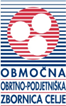 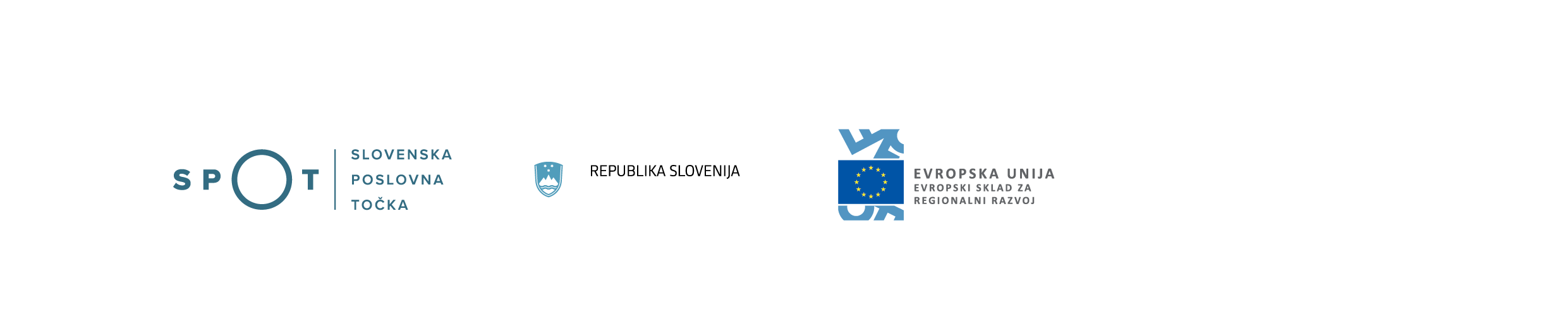 VABILO NA DELAVNICOPRAVILNO OBRAČUNAJMO – OBDAVČIMO POVRAČILA STROŠKOV SLUŽBENIH POTI IN NAPOTENIH DELAVCEVV ČETRTEK, 9.5.2019, OB 11.00 V DVORANI OOZ CELJE, CESTA NA OSTROŽNO 4, CELJENe glede na to, ali ste začetnik ali nekdo z več izkušnjami, področje obračuna in obdavčitve povračil stroškov službenih poti in napotenih delavcev vedno prinaša nekaj novega, mnogokrat nejasnega, vsekakor pa kup vprašanj in dilem. Da bo le-teh čim manj, smo za vas pripravili delavnico z mnogo praktičnimi primeri, nasveti in odgovori.Vsebina delavnice: pravne podlage za obračun in izplačilo povračil stroškov v zvezi z delomkdaj »govorimo« o službeni poti in kdaj o napotitvi na začasno delo v tujinopovračila stroškov z zvezi z začasno napotitvijo na delo v tujinopovračila stroškov službenih poti (dnevnica, kilometrina, javni prevoz, prenočišče…)vse o potnih nalogihuredba o davčni obravnavi povračil stroškov in drugih dohodkov iz delovnega razmerjauredba o povračilu stroškov za službena potovanja v tujino povračila stroškov službenih poti v primeru drugih dohodkov iz zaposlitve (obdavčitev) poročanje o obravnavanih izplačilih preko obrazcev na FURS, praktični primeriIzvajalka: Jana Galič, davčna svetovalka, dolgoletna vodja finančno računovodske službe. Je članica državne izpitne komisije za NPK kvalifikacije knjigovodja oz. računovodja in samostojna izvajalka številnih seminarjev, delavnic in usposabljanj s področja računovodstva in davkov. Je avtorica mnogih člankov z davčno vsebino,  kot avtorica in soavtorica pa je izdala tudi štiri priročnike.Delavnica bo trajala 4 šolske ure, udeležba je brezplačna za vse udeležence. Število mest na delavnici je omejeno. Prijave zbiramo s priloženo prijavnico na elektronski naslov simona.zupanc@ozs.si do 7.5.2019 oziroma do zasedbe mest. Vljudno vabljeni!---------------------------------------------------------------------------------------------P R I J A V N I C A PRAVILNO OBRAČUNAJMO – OBDAVČIMO POVRAČILA STROŠKOV SLUŽBENIH POTI IN NAPOTENIH DELAVCEVČETRTEK, 9.5.2019,  ob 11.00 URI(izpolnjeno prijavnico pošljite do torka, 7.5.2019 na e-mail simona.zupanc@ozs.si ali po faxu (03) 425 22 71). NAZIV/FIRMA PODJETJA/S.P.: ______________________________________NASLOV: ______________________________________________________DAVČNA ŠTEVILKA:  __________________________TELEFON OZ. GSM: _______________   E-POŠTA:_______________________IME IN PRIIMEK UDELEŽENCA: _____________________________________________________________---------------------------------------------------------------------------------------------.